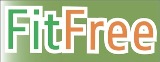 Wanneer: Op maandag van 20u tot 21u